НАКАЗ «РЕМОНТ МЕЖКВАРТАЛЬНОГО ПРОЕЗДА ПО УЛ. ГУБКИНА 45, 45А»Поступил во время предвыборной кампании 2018 года от жителей ул. Губкина депутату Белгородского городского Совета по 6-му округу Скурятину Владимиру Ивановичу. Исполнен в 2021 году.	Ремонт межквартального проезда был выполнен за счёт городского бюджета.Депутат по избирательному округу №6 Владимир Скурятин:- Это один из пяти наказов, полученных мною в ходе предвыборной кампании, и он также выполнен. В нашем округе практически все территории приведены в надлежащее состояние. ул. Губкина, 45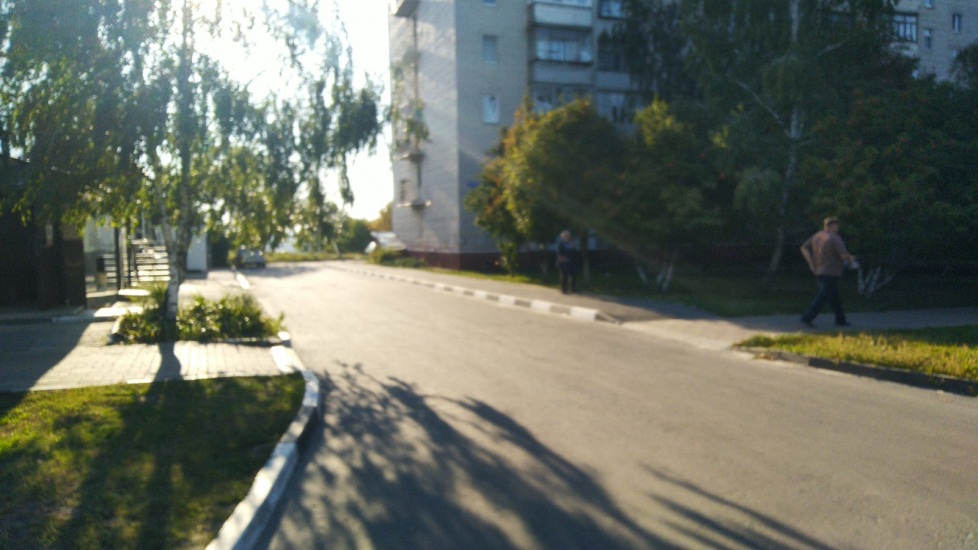           					ул. Губкина, 45а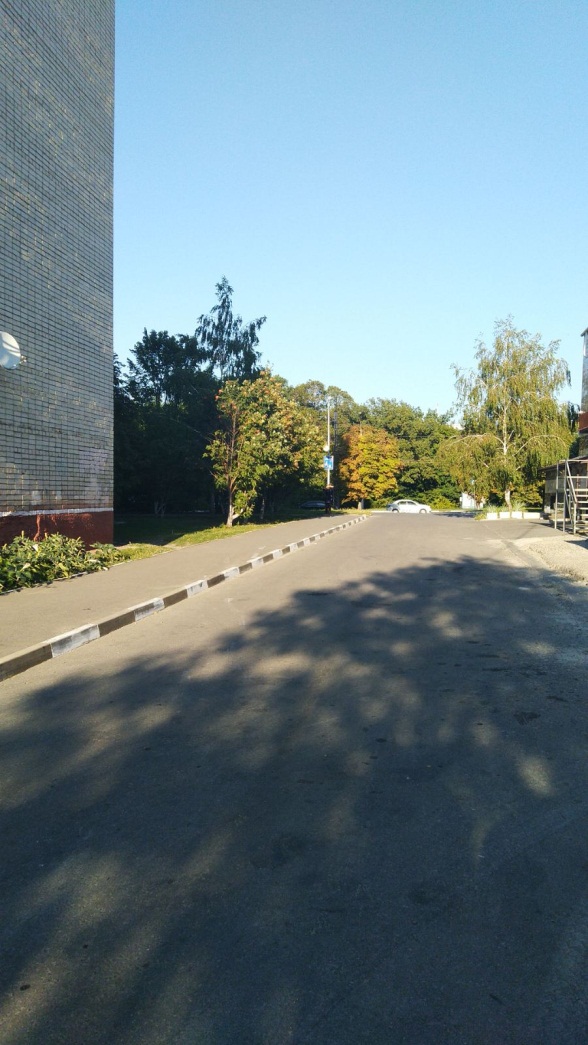 